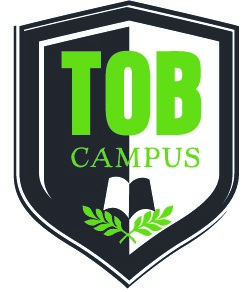 THANK YOU FOR PARTICIPATING THIS YEAR AS A TOB CAMPUS!Your FRUITS OF THE HOLY SPIRIT Annual Report is your means of handing on the fruits of the great work you have begun. If your report is complete, timely and adequate, we will post the pdf you supply on our TOB CAMPUS.ORG/HONOR ROLL website. (Failure to submit a report could result in elimination of your schools record on the Honor Roll.) We encourage you submit this report year after year to track the growth and development of your TOB Campus. AND we hope you use elements of this report in your own website, newsletters, or assemblies to communicate to your staff and faculty, students, parents and your community the exciting things that are happening as a Community of Persons Where Everybody is Seen as a Gift!Please fill out the report completely. Include any photos you would like published within the body of your responses. Your submission of the report with any photos grants Ruah Woods express rights to publish this content.PREPARER’S NAME:EMAIL:PHONE:DATE:ONCE COMPLETED, SEND THE REPORT TO: SteveDeiters@RuahWoods.org BY END OF SCHOOL YEAR MAY 2021.SEE NEXT PAGE TO COMPLETE THE BODY OF THE REPORT THAT MAY BE MADE PUBLIC.THIS FIRST PAGE IS PRIVATE AND WILL NOT BE INCLUDED IN THE REPORT PUBLISHED ON OUR SITE.THANK YOU AND GOD BLESS YOU!!“…the fruit of the Holy Spirit is love, joy, peace, patience, kindness, generosity, faithfulness, gentleness, self-control.”     — GAL 5: 22ORGANIZATION NAME: 	          				   	CITY:          DIOCESE:					   			STATE:       Briefly describe what you have done this school yearTO DEEPEN THE IMMERSION OF TEACHERS AND STAFF IN TOBBriefly describe what you have done this school year TO EDUCATE STUDENTS IN TOB IN EVERY GRADEBriefly describe what you have done this school year TO CREATIVELY PROMOTE TOB VISION AND CULTURE THROUGHOUT YOUR ORGANIZATIONPlease cite examples of INCREASES IN THE FRUITS OF THE HOLY SPIRIT (CCC 1832: Charity, Joy, Peace, Patience, Kindness, Goodness, Generosity, Gentleness, Faithfulness, Modesty, Self-Control, Chastity) THAT HAVE BEEN WITNESSED WITHIN YOUR TOB CAMPUS (involving Staff, Teachers, Students, or Parents) THAT BEAR TESTIMONY TO YOUR EFFORTS.“I chose you from the world, to go and bear fruit that will last, says the Lord.” 